Государственное бюджетное общеобразовательное учреждение «Комплексный реабилитационно-образовательный центр для детей с нарушениями слуха и зрения»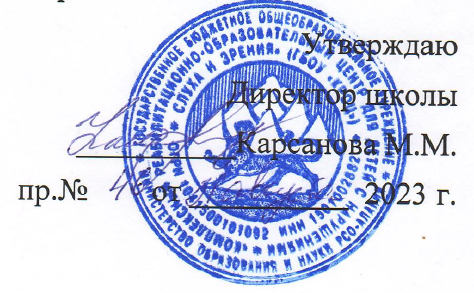 План-график мониторинга предметных результатовСрокиВопросы, подлежащие контролюЦели контроляОбъектОтветственныеСентябрьПроведение и анализ входных диагностических работ учащихся 2–11-х классов по русскому языку и математикеОценка уровня усвоенных знаний за прошлый учебный год и выявление готовности учащихся к обучению в следующем классеРезультаты учащихся 2–11-х классовЗаместитель директора по УВР, руководители ШМОСентябрьПроверка тетрадей учащихся 2–11-х классов по учебным предметам: регулярность проверки, внимательность, аккуратность исправлений, классификация ошибок, соответствие записей в рабочих тетрадях тематическому планированию рабочих программОценка усвоения изученного материала учащимися 2–11-х классов, соблюдение требований положения о порядке ведения и проверки тетрадейТетради учащихся 2–11-х классовЗаместитель директора по УВР, руководители ШМООктябрьПроверка успеваемости и посещаемости уроков учащимися 1–11-х классов, выявление слабоуспевающих учащихсяПредупреждение неуспеваемостиРезультаты учащихся 1–11-х классов, классные журналыЗаместитель директора по УВР, классные руководителиОктябрьОрганизация работы со слабоуспевающими учащимисяСоздание условий для корректировки и совершенствования знаний слабоуспевающих учащихсяРезультаты слабоуспевающих учащихсяЗаместитель директора по УВР, руководители ШМООктябрьКонтроль знаний, умений и навыков учащихся 2–11-х классов за 1-ю четверть: проведение контрольных работ по учебным предметам, анализ качественных показателей учебно-воспитательного процессаОценка эффективности работы по повышению качества учебно-воспитательной работыРезультаты учащихся 2–11-х классовЗаместитель директора по УВР, руководители ШМООктябрьКонтроль выполнения рабочих программ учебных предметов, курсов, модулей в 1-й четвертиОценка объема реализации рабочих программ учебных предметов, курсов, модулей в 1-й четвертиРабочие программы, классные журналыЗаместитель директора по УВРНоябрьОрганизация пробного итогового изложения и анализ его результатовВыявление степени готовности учащихся 11 класса к итоговому изложению, корректировка подготовки выпускников к итоговому изложению по результатам пробного испытанияРезультаты учащихся 11 классаЗаместитель директора по УВР, руководитель ШМО по русскому языку и литературеНоябрьКонтроль за проведением и анализом тематических диагностических работ по учебным предметам во 2–11-х классахОценка степени усвоения изученного материала учащимися 2–11-х классовРезультаты учащихся 2–11-х классов Заместитель директора по УВР, руководители ШМОНоябрьПроверка объективности выставления отметок и их накопляемости во 2–11-х классахОценка организации оценочной деятельностиКлассные журналыЗаместитель директора по УВРДекабрьОрганизация тренировочного итогового собеседования и анализ его результатовКорректировка плана подготовки учащихся 11 класса к ГИА по результатам итогового собеседованияРезультаты учащихся 11 классаЗаместитель директора по УВР, руководитель ШМО по русскому языку и литературеДекабрьКонтроль знаний, умений и навыков учащихся 2–11-х классов за I полугодие: проведение промежуточных диагностических работ по учебным предметам, анализ качественных показателей учебно-воспитательного процессаОценка эффективности работы по повышению качества учебно-воспитательной работыРезультаты учащихся 2–11-х классовЗаместитель директора по УВР, руководители ШМОДекабрьПроверка учебных достижений учащихся 1-х классов за I полугодие в условиях безотметочного обученияОтслеживание динамики учебных знаний и навыков учащихся 1-х классов за I полугодие, проверка соответствия формы оценивания учащихся 1-х классов положению о системе оцениванияРезультаты учащихся 1-х классовЗаместитель директора по УВР, руководители ШМО 1-х классовДекабрьКонтроль предметных результатов слабоуспевающих учащихся за I полугодиеОценка уровня профилактической работы со слабоуспевающими учащимися за I полугодие, предупреждение неуспеваемостиРезультаты слабоуспевающих учащихсяЗаместитель директора по УВР, руководители ШМО, классные руководителиДекабрьКонтроль выполнения рабочих программ учебных предметов, курсов, модулей в I полугодииОценка объема реализации рабочих программ учебных предметов, курсов, модулей в I полугодииРабочие программы, классные журналыЗаместитель директора по УВРЯнварьПроверка объективности выставления отметок и их накопляемости во 2–11-х классахОценка организации оценочной деятельностиКлассные журналыЗаместитель директора по УВРЯнварьОрганизация пробного итогового собеседования и анализ его результатовВыявление степени готовности учащихся 11 класса к итоговому собеседованию, корректировка подготовки выпускников к итоговому собеседованию по результатам пробного испытанияРезультаты учащихся 11 классаЗаместитель директора по УВР, руководитель ШМО по русскому языку и литературеЯнварьПроверка тетрадей учащихся 2–11-х классов по учебным предметам: регулярность проверки, внимательность, аккуратность исправлений, классификация ошибок, соответствие записей в рабочих тетрадях тематическому планированию рабочих программОценка усвоения изученного материала учащимися 2–11-х классов, соблюдение требований положения о порядке ведения и проверки тетрадейТетради учащихся 2–11-х классовЗаместитель директора по УВР, руководители ШМОФевральОрганизация итогового собеседования и анализ его результатовКорректировка плана подготовки учащихся 11 класса к ГИА по результатам итогового собеседованияРезультаты учащихся 11 классаЗаместитель директора по УВР, руководитель ШМО по русскому языку и литературеФевральКонтроль за проведением и анализом тематических диагностических работ по учебным предметам во 2–11-х классахОценка степени усвоения изученного материала учащимися 2–11-х классовРезультаты учащихся 2–11-х классовЗаместитель директора по УВР, руководители ШМОФевральСостояние и действенность работы со слабоуспевающими учащимися, учащимися, имеющими проблемы с поведением и пропускающими занятия без уважительной причиныПовышение качества и эффективности учебно-воспитательной работы со слабоуспевающими учащимися, учащимися, имеющими проблемы с поведением и пропускающими занятия без уважительной причиныРезультаты слабоуспевающих учащихся, учащихся, имеющих проблемы с поведением, учащихся, пропускающих занятия без уважительной причиныЗаместитель директора по УВР, руководители ШМО, классные руководителиМартКонтроль знаний, умений и навыков учащихся 2–11-х классов за 3-ю четверть: проведение контрольных работ по учебным предметам, анализ качественных показателей учебно-воспитательного процессаОценка эффективности работы по повышению качества учебно-воспитательной работыРезультаты учащихся 2–11-х классовЗаместитель директора по УВР, руководители ШМОМартКонтроль выполнения рабочих программ учебных предметов, курсов, модулей в 3-й четвертиОценка объема реализации рабочих программ учебных предметов, курсов, модулей в 3-й четвертиРабочие программы, классные журналыЗаместитель директора по УВРАпрельПодготовка и проведение тренировочного экзамена по материалам и в форме ГВЭ по обязательным предметам в 11 классеКорректировка подготовки учащихся  11-го класса к ГИА по обязательным предметам Результаты учащихся 11-го классаЗаместитель директора по УВР, руководители ШМОАпрельПроверка тетрадей учащихся 2–11-х классов по учебным предметам: регулярность проверки, внимательность, аккуратность исправлений, классификация ошибок, соответствие записей в рабочих тетрадях тематическому планированию рабочих программОценка усвоения изученного материала учащимися 2–11-х классов, соблюдение требований положения о порядке ведения и проверки тетрадейТетради учащихся 2–11-х классовЗаместитель директора по УВР, руководители ШМОАпрельСостояние и качество обученности выпускников начального общего образования: уровень сформированности общеучебных и предметных знаний, умений и навыков; объективность оценивания учебных и личностных достижений учащимися 5 класса НООСтепень готовности выпускников начальной школы к продолжению обучения, предупреждение дезадаптации при переходе на уровень основного общего образования, сохранение и развитие преемственных связей между ступенями обученияРезультаты учащихся 5 класса НООЗаместитель директора по УВР, руководители ШМОМайПроведение и анализ итоговых диагностических работ учащихся 2–9-х классов по учебным предметамОценка соответствия знаний учащихся 2–9-х классов пройденному программному материалу за учебный годРезультаты учащихся 2–9-х, классовЗаместитель директора по УВР, руководители ШМОМайКонтроль выполнения рабочих программ учебных предметов, курсов, модулей за учебный годОценка объема реализации рабочих программ учебных предметов, курсов, модулей за учебный годРабочие программы, классные журналыЗаместитель директора по УВРИюньАнализ результатов ГИА и результатов обученности за учебный годОценка эффективности учебно-воспитательной работы за учебный год, планирование работы на следующий учебный годПедагогический коллективАдминистрация школы